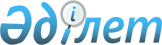 Об утверждении проекта (схемы) зонирования земель, границ оценочных зон и поправочных коэффициентов к базовым ставкам платы за земельные участки села Тимирязево и сельских населенных пунктов Тимирязевского района Северо-Казахстанской областиРешение Тимирязевского районного маслихата Северо-Казахстанской области от 25 декабря 2017 года № 18/6. Зарегистрировано Департаментом юстиции Северо-Казахстанской области 9 января 2018 года № 4474.
      В соответствии с пунктом 2 статьи 8, пунктом 1 статьи 11 Земельного Кодекса Республики Казахстан от 20 июня 2003 года, подпунктом 13) пункта 1 статьи 6 Закона Республики Казахстан от 23 января 2001 года "О местном государственном управлении и самоуправлении в Республике Казахстан", Тимирязевский районный маслихат РЕШИЛ:
      1. Утвердить проект (схему) зонирования земель, границ оценочных зон и поправочные коэффициенты к базовым ставкам платы за земельные участки села Тимирязево Тимирязевского района Северо-Казахстанской области согласно приложениям 1, 2, 3.
      2. Утвердить поправочные коэффициенты к базовым ставкам платы за земельные участки сельских населенных пунктов Тимирязевского района Северо-Казахстанской области согласно приложению 4.
      3. Настоящее решение вводится в действие по истечении десяти календарных дней после дня его первого официального опубликования. Проект (схема) зонирования земель села Тимирязево Тимирязевского района Северо-Казахстанской области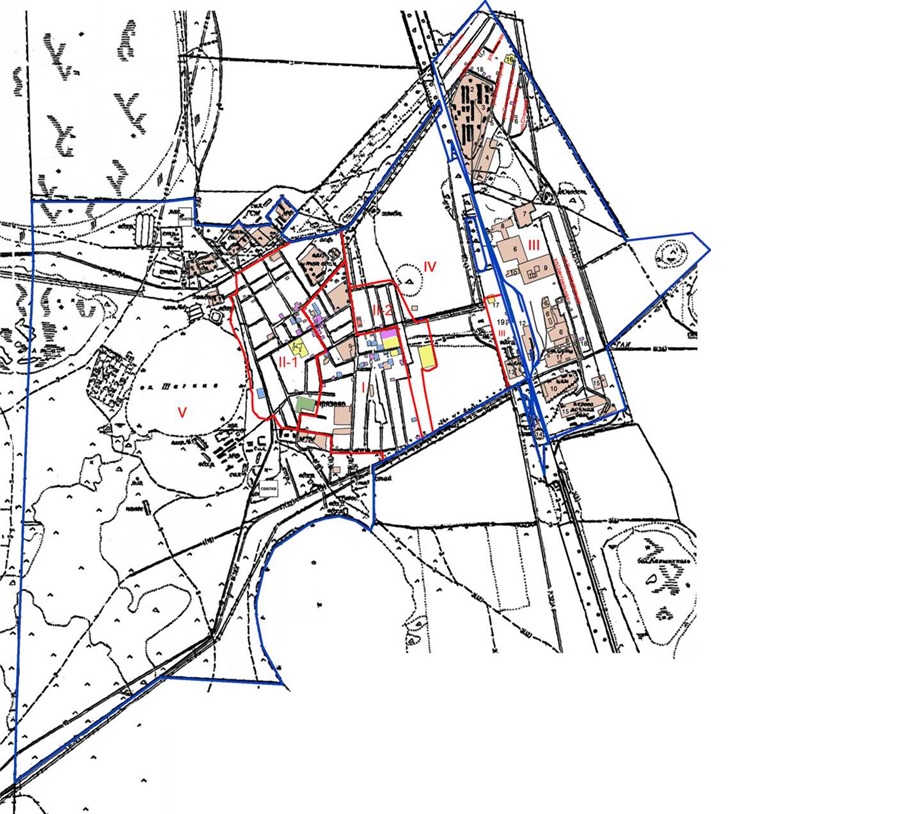  Границы оценочных зон села Тимирязево Тимирязевского района Северо-Казахстанской области Поправочные коэффициенты к базовым ставкам платы за земельные участки села Тимирязево Тимирязевского района Северо-Казахстанской области Поправочные коэффициенты к базовым ставкам платы за земельные участки сельских населенных пунктов Тимирязевского района Северо-Казахстанской области
      Сноска. Приложение 4 в редакции решения Тимирязевского районного маслихата Северо-Казахстанской области от 17.09.2020 № 48/6 (вводится в действие по истечении десяти календарных дней после дня его первого официального опубликования).
					© 2012. РГП на ПХВ «Институт законодательства и правовой информации Республики Казахстан» Министерства юстиции Республики Казахстан
				
      Председатель XVIII сессии
районного маслихата

Е. Никитенко

      Секретарь районного маслихата

С. Мустафин
Приложение 1 к решению Тимирязевского районного маслихата от 25 декабря 2017 года № 18/6Приложение 2 к решению Тимирязевского районного маслихата от 25 декабря 2017 года № 18/6
№

зоны
Описание границ зон
I
Занимает центральную часть застроенной зоны села Тимирязево. С северной стороны граница зоны проходит по улице Целинная, с восточной стороны – по улице Жеңіс, сворачивает по улице Плетнева, затем проходит по улице Букетова, с южной стороны – вдоль автомобильной дороги областного значения "Тимирязево-Сарыколь", далее сворачивает по улицам Олимпийская и Дорожная, с западной стороны – по улице Пушкина, сворачивает на улицу Горького, в завершение проходит по улице Плетнева и сворачивает на улицу Молодежная.
II-1
Занимает северно-западную часть застроенной зоны села Тимирязево. С северной стороны граница проходит вдоль автомобильной дороги районного значения "Тимирязево-Целинное-Докучаево-Тимирязево", с восточной стороны – по улице Жеңіс, сворачивает на улицу Целинная, затем проходит по улицам Дорожная, Шаталова, после чего сворачивает на запад по улице Приозерная.
II-2
Занимает восточную часть застроенной зоны села Тимирязево. С северной стороны границы зона проходит от окраин жилой застройки вдоль улиц Первоцелинников, Момышұлы, Космонавтов, Букетова по дороге с асфальтированным покрытием, с восточной стороны – по полевой дороге до улицы Плетнева, затем сворачивает по улице Тәуелсіздік и проходит по улице Жумабаева, с южной стороны – вдоль автомобильной дороги областного значения "Тимирязево-Сарыколь", с западной стороны – по улице Букетова и поворачивает по улице Плетнева на улицу Жеңіс.
III
Данная зона расположена в восточной стороне села Тимирязево (станция Сулы и поселок Элеваторный в границах кадастрового квартала села 15-231-018). Данная зона является производственной, на ней находятся два линейных элеватора, бывшая Сулы-Станционная школа и Сулы-Элеваторная школа, железнодорожный вокзал, железнодорожные пути и тупики для разгрузки и складирования угля, товарищества с ограниченной ответственностью "Астык-Москворецкое", элеватор товарищества с ограниченной ответственностью "Атамекен Астык", мукомольный комбинат, подстанция и другие производственные объекты. Жилой массив представлен в основной массе одноэтажным частным сектором 1980–1990-х годов постройки.
IV
Данная зона расположена в центральной части села Тимирязево, восточнее застроенной части населенного пункта. С северной стороны граница зоны проходит вдоль автомобильной дороги областного значения "Тимирязево-Целинное-Докучаево-Тимирязево", с восточной стороны – по границе кадастрового квартала населенного пункта, с южной стороны – вдоль автомобильной дороги областного значения "Тимирязево-Сарыколь" и с западной стороны – по улице Жумабаева, сворачивает вдоль школы-интерната на улицу Тәуелсіздік. Жилые строения занимают улицы Жумабаева, Плетнева, Первоцелинников, Момышұлы, Космонавтов, Букетова.
V
Зона расположена в западной части села Тимирязево. Это не застроенная, не жилая часть села, за исключением некоторых производственных объектов, таких как склады, машинотракторная мастерская, гараж, производственные территории товариществ с ограниченной ответственностью "Уак и К", "Есей-Агро", пункт технического обслуживания. Производственные здания и сооружения сосредоточены в непосредственной близости от застроенной части населенного пункта.Приложение 3 к решению Тимирязевского районного маслихата от 25 декабря 2017 года № 18/6
№ зоны
Поправочные коэффициенты к базовой ставке платы за земельные участки
I
1,3
II-1
1,2
II-2
1,2
III
1,1
IV
1,0
V
0,9Приложение 4 к решению Тимирязевского районного маслихата от 25 декабря 2017 года № 18/6
№ п/п
Наименование населенных пунктов 
Коэффициент, относительно функциональных зон:
Коэффициент, относительно функциональных зон:
Коэффициент, относительно функциональных зон:
Коэффициент, относительно функциональных зон:
№ п/п
Наименование населенных пунктов 
Жилищная 
Социальная 
Коммерческая 
Иная 
1
2
3
4
5
6
1
село Акжан
1,0
1,1
1,2
1,1
2
село Приозерное
0,9
1,0
1,1
1,0
3
село Аксуат 
1,1
1,2
1,3
1,2
4
село Белоградовка
1,0
1,1
1,3
1,1
5
село Дзержинское
1,0
1,1
1,2
1,1
6
село Дмитриевка
1,0
1,1
1,2
1,1
7
село Жаркен
1,0
1,1
1,2
1,1
8
село Интымак
0,9
1,0
1,1
1,0
9
село Докучаево
1,0
1,1
1,3
1,1
10
село Северное 
0,9
1,0
1,1
1,0
11
село Есиль 
1,0
1,1
1,2
1,1
12
село Дружба 
1,0
1,1
1,2
1,1
13
село Комсомольское
1,0
1,1
1,2
1,1
14
село Степное 
0,9
1,1
1,2
1,1
15
село Ракитное
0,9
1,0
1,1
1,0
16
село Мичурино
1,0
1,2
1,3
1,1
17
село Москворецкое
1,0
1,1
1,3
1,1
18
село Ленинское
1,0
1,1
1,2
1,1
19
село Рассвет
0,9
1,0
1,1
1,0
20
село Хмельницкое
1,0
1,1
1,3
1,1
21
село Целинное
1,0
1,1
1,2
1,1